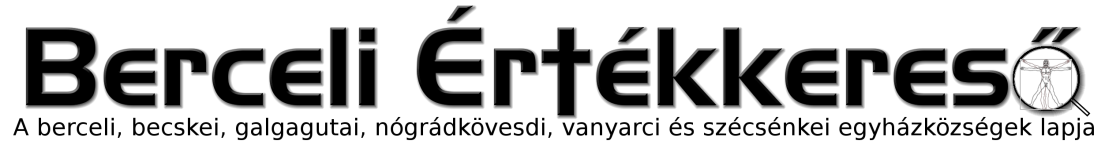 IV. évf. 37. szám Évközi 24. vasárnap	2017. szeptember 17.Egyházunk az idei évben ünnepli a Fatimai jelenések 100. évfordulóját, mely során országszerte számos rendezvénnyel emlékeznek meg a Szűzanya megjelenéséről egyházi programok keretében. A Magyar Katolikus Püspöki Konferencia október 13-án, pénteken országos zarándoklatot szervez a soroksári Fatimai Szűzanya tiszteletére épült Szent István Király Plébániatemplomhoz, melyre minden egyházmegyéből hívják a papokat, híveket. A szentmise főcelebránsa Erdő Péter bíboros lesz. Október 14-én konferenciát szerveznek szintén a Szent István Király Plébániatemplomban.A Magyar Pszichodráma Egyesület Bibliodráma Munkacsoportja „A BIBLIODRÁMA ARCAI” címmel 2017.szeptember 23-án 10.00 -18.00 óráig szakmai napot tart, melyre szeretettel várja a bibliodráma iránt érdeklődőket. A szakmai nap célja megmutatni a magyar bibliodráma közösség sokszínűségét, időt és teret adni személyes és szakmai találkozásokhoz, módszertani beszélgetésekhez, feltöltődést és inspirációt nyújtani minden résztvevőnek, tanulási és fejlődési lehetőséget biztosítani a képzésben lévőknek. A nap folyamán lehetőség lesz különféle műhelymunkákban való részvételre. „Kevesebbet adni, mint amire a másiknak szüksége van – lopás, többet adni – gyilkosság” - Pasztorálpszichológiai szakmai nap Időpont: 2017. szeptember 23. 10:00-17:00 Helyszín: Pünkösdi Teológiai FőiskolaA segítés alapja a kapcsolat, ami mindig triádikus: a segítő és a kliens – a segítő önmagához – és a segítőnek a személyes spirituális erőforrásához való kapcsolat. A segítő kapcsolat komplex pszichodinamikai, szociális, emocionális és kognitív interaktív-kommunikatív folyamat. Ennek a dinamikus kapcsolatrendszernek teljes feltérképezése lehetetlen, természetes, ha a könnyen olyan diszfunkcionális kapcsolatformába kerülünk professzionálisan is, ami nem kedvez a másik megsegítéséhez. Mind a „jó kapcsolatra való” túlzott igyekezet, mind az involváció mindenképpen való elkerülésére törekvés, az ilyen elővigyázatosság hátrányos lehet a lelkigondozói, valláspedagógiai, diakóniai kapcsolatra.A workshop célja: a résztvevők individuálisan közeledjenek az empatikus, távolságot tartó segítő kapcsolat személyiségspecifikus formájához. A workshop témái, struktúrája: • információ az involváció fajtáiról (emocionális, tartalmi, tapasztalati, aktuális élethelyzeti, stb); • az individuális, professzionálisan alkalmazott empátia képzetének tudatosítása (személyes antropológiai, spirituális, etikai koncepció), • az individuálisan tipikus involváció veszélyeztetettség hátterének feltérképezése (személyes vulnerabilitás); • a személyiség-specifikus prevenciót nyújtó erőforrások felismerése és gyakorlati alkalmazásának lehetőségei (személyes applikáció). A workshop munkamódszere: • a workshop-ra jelentkezők megadott szempontok szerinti egyéni felkészülése - kb 3x 1 óra (a jelentkezés elfogadásának feltétele); • a csoport metodikája a folyamatorientáltságot követve a résztvevők konkrét szükségleteihez igazodva forrásorientáltan dolgozik és a fenti témákat dolgozza fel. Ehhez a résztvevők konkrét esetekhez és szituációk kapcsolódó tapasztalatai adják a kiindulási alapot  információ a témához;  egyéni-, kiscsoportos és plenáris témafeldolgozások – a szakmai személyiségfejlődés aspektusából,  szobros és nonverbális megjelenítések,  az individuális elméleti és gyakorlati koncepció kidolgozása a témához (workshop napló). Jelentkezési határidő: 2017. szeptember 20. Részvételi díj: 5.500 Ft.Plébániánk csatlakozott a TeSzedd! önkéntes mozgalomhoz. Az Önkéntesen a tiszta Magyarországért akció ma hazánk legnagyobb önkéntes mozgalma. Fiataljaink ezen a hétvégén (szeptember 15-17.) önkéntesen szemetet szednek.HIRDETÉSEKBercelen a 11. csoport takarít.A Vidékfejlesztési Program keretén belül a Vidékfejlesztési Program Irányító Hatósága a "Berceli Szent Miklós közösségi ház homlokzati felújítása és energetikai korszerűsítése" című 1774781490 azonosító számú támogatási kérelmet elbírálta, és támogatásra alkalmasnak minősítette. A Településképet meghatározó épületek külső rekonstrukciója, többfunkciós közösségi tér létrehozása, fejlesztése, energetikai korszerűsítés jelű pályázat jelentős támogatást nyújt a Közösségi Ház felújítására, de további 6.500.000 Ft önerőre van szükség a pályázat megvalósításához. Ehhez kértük a Váci Egyházmegye támogatását, de a püspökség iránymutatásai szerint a következő 3 héten az egyházközségeink perselyadományait is az önerő biztosítására fordítjuk. Reméljük, a Szent Miklós Közösségi Ház a felújítás után jól szolgálhatja majd minden egyházközség és a hívek lelki és szabadidős igényeit is, ezért nem csupán a templomba járók adományaira számítunk. Szeretettel köszönjük mindenki legkisebb hozzájárulását is. Isten Fizesse meg mindenki nagylelkűségét.Szeretettel köszönjük meg mindazok segítségét, akik a pénteki zarándoklat, vagy a szombati Szüreti Felvonulás szeretetvendégségéhez süteménnyel, munkájukkal hozzájárultak. Isten fizesse meg százszorosan mindenki fáradozását2017.09.18.H	10:00	Tárgyalás a Berceli Szent Miklós Közösségi Házzal kapcsolatban a Váci Püspökségen		18:00	Szentmise a Szécsénkei Templomban		18:30	Szentségimádás a Galgagutai Templomban	2017.09.19.K	10:00	Jegyes kurzus a Berceli Plébánián		18:00	Szentmise a Becskei Templomban2017.09.20. Sz	18:00	Szentmise a Berceli Templomban 		18:30	Szentségimádás a Berceli Templomban2017.09.21. Sz	18:00	Szentmise a Berceli Templomban +Matyóka Imre felesége Mária és családtagok, utána Szentségimádás2017.09.22. Sz	15:00	Anna Éva és Anna Ividő keresztelése a Galgagutai Templomban		16:30	Szent liturgia a Vanyarci Templomban +Lakatos Józsefné		18:00	Szent liturgia a Berceli Templomban2017.09.23.	V 	08:30	Szentmise a Berceli TemplombanÉvközi		10:30	Szentmise a Becskei Templomban25.		10:30	Igeliturgia a Galgagutai TemplombanVasárnap		12:00	Szentmise a Szécsénkei Templomban		12:00	Igeliturgia a Nógrádkövesdi TemplombanBuszos zarándoklat a Gyöngyösi Búcsúsra Szécsénke, Galgaguta és Nógrádkövesd hívői számáraHivatali ügyintézés: Római Katolikus Plébánia 2687 Bercel, Béke u. 20. H-P 8:00-16:00tel: (30) 455 3287 web: http://bercel.vaciegyhazmegye.hu, e-mail: bercel@vacem.huBankszámlaszám: 10700323-68589824-51100005